40 мешков мусора собрали в парке «Радуга» Улан-Удэ 

Всего за пару часов такое количество мешков собрали городские и республиканские власти. Вызов чистоты приняли и Минстрой Бурятии совместно с Центром компетенций по вопросам городской среды. Масштабная уборка прошла в эти выходные в парке «Радуга» микрорайона ПВЗ. 

Пара часов и территория парка «Радуга» в идеальном состоянии. Участники субботника собрали 40 мешков с пожухлыми листьями, бутылками и другим мусором, который накопился за долгие зимние месяцы. 

«Мы с коллективом приняли участие в субботнике, который прошел в парке «Радуга». Территорию выбрали не случайно, парк в этом году вынесен на голосование по выбору объектов благоустройства. Отдав свой голос на сайте 03.gorodsreda.ru жители нашего города решат, как будет выглядеть пространство после реконструкции», – рассказал Врио министра строительства и модернизации ЖКК Бурятии Евгений Коркин. 

Так, в прошлую субботу в рамках федерального проекта «Формирование комфортной городской среды» нацпроекта «Жилье и городская среда» такая акция прошла во многих городах и селах республики. 

«Когда мы убираемся на каком-то пространстве, своими руками его облагораживаем, то потом не хочется как-то портить эту территорию или мусорить на ней. А если вы хотите, чтобы наши парки и скверы становились еще комфортнее, то принимайте участие в голосовании по выбору объектов благоустройства. Это такой же вклад в создание комфортной среды», – прокомментировала руководитель регионального Центра компетенций по вопросам городской среды Ирина Ахандаева. 

Проголосовать за любимую общественную территорию может каждый житель старше 14 лет на сайте 03.gorodsreda.ru до 31 мая.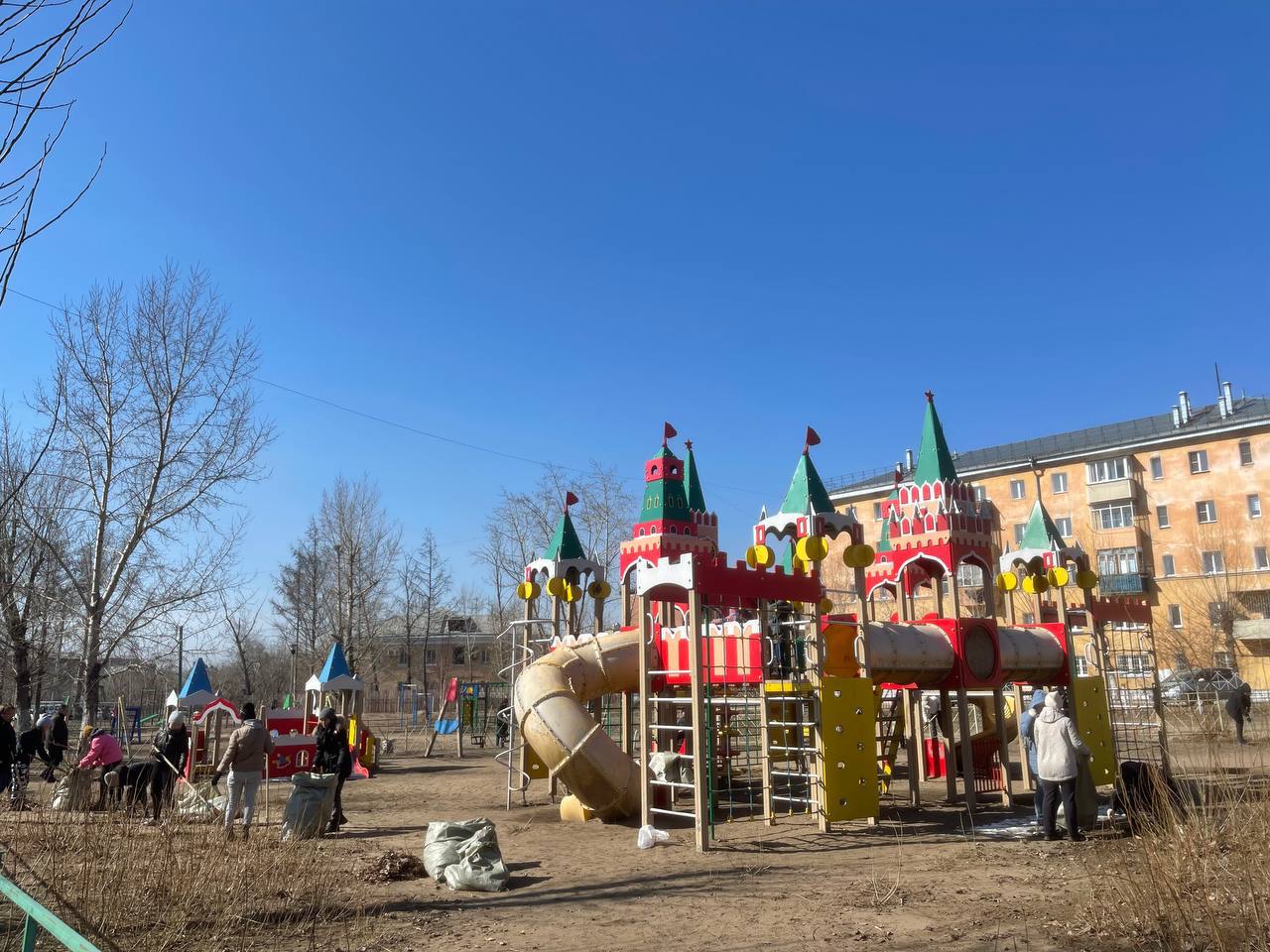 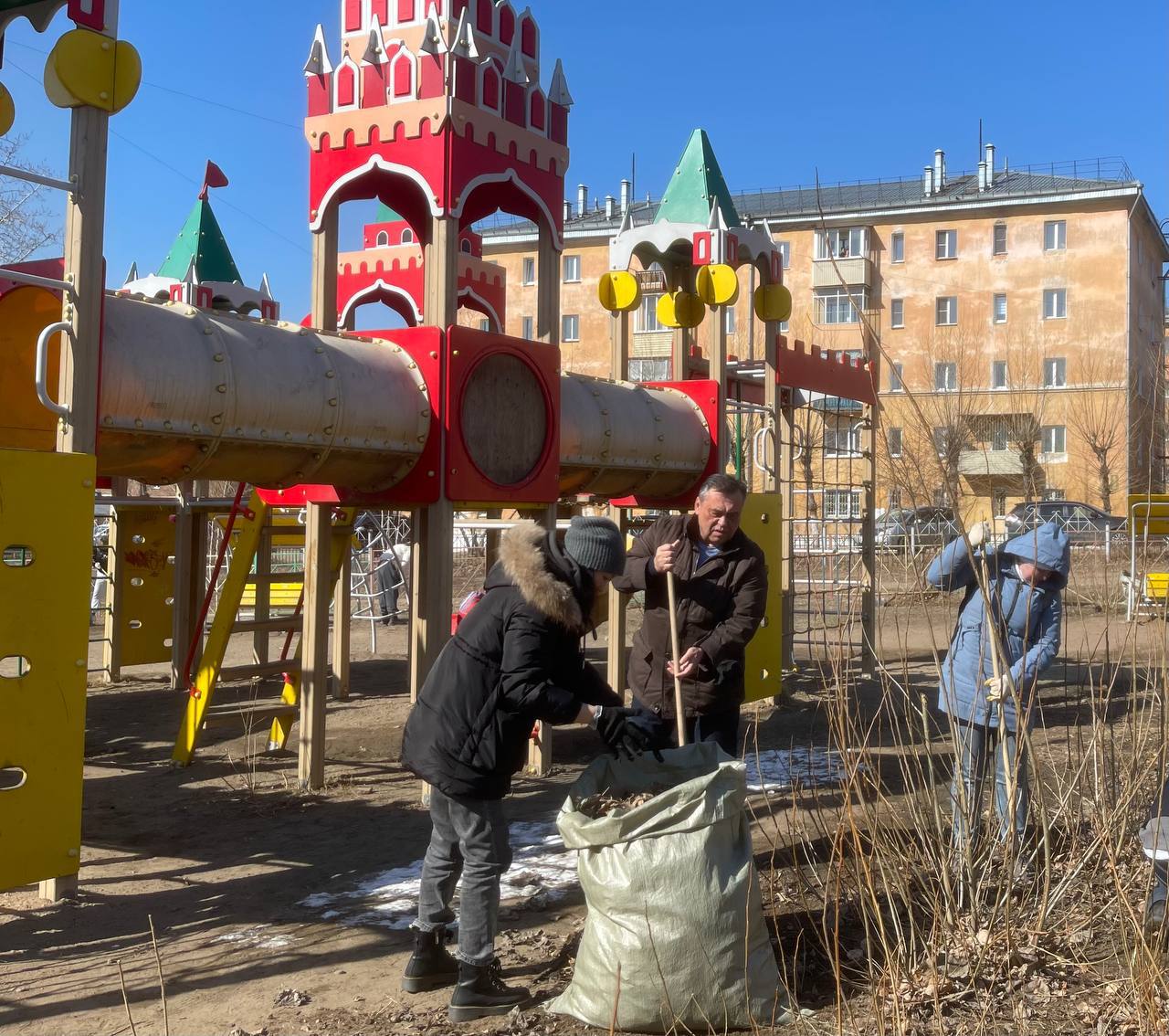 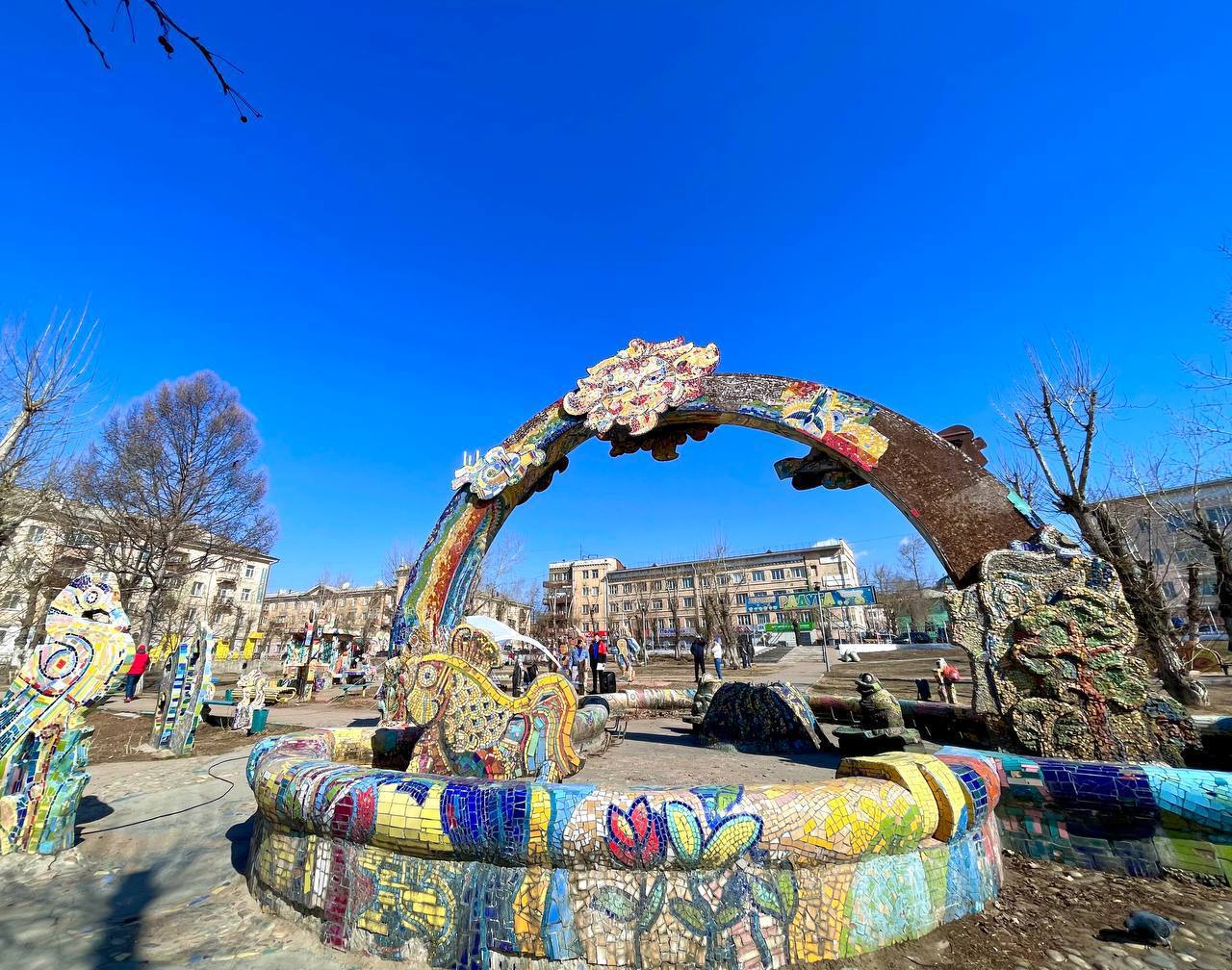 